1. Mission de l’entité1. Mission de l’entité2. Positionnement hiérarchique du poste2. Positionnement hiérarchique du poste2. Positionnement hiérarchique du poste2.1 Supérieur-e hiérarchique direct-e2.1 Supérieur-e hiérarchique direct-e2.1 Supérieur-e hiérarchique direct-eFonction ou appellation spécifiqueFonction ou appellation spécifiqueFonction ou appellation spécifique2.2 Subordonné-e-s direct-e-s	(insérer des lignes si nécessaire)2.2 Subordonné-e-s direct-e-s	(insérer des lignes si nécessaire)2.2 Subordonné-e-s direct-e-s	(insérer des lignes si nécessaire)Fonction ou appellation spécifiqueFonction ou appellation spécifiqueNombre / EPT3. Exigences requises pour le poste3. Exigences requises pour le posteFormation professionnelle minimale Connaissances supplémentaires exigées4. Compétences nécessaires pour le poste4. Compétences nécessaires pour le posteCompétences personnelles Compétences relationnellesA2. InitiativeB5. Conduite d’équipeCompétences méthodologiquesCompétences supplémentaires 	(texte libre)C6. Gestion des activités5. Activités principales5. Activités principales5.1 Activités liées à la conduite	(voir aussi RSF 122.70.1, art. 57)% tempsOrganiser, coordonner et planifier les activités de son entité ; Définir clairement les attentes en termes de missions, tâches et objectifs, et en assurer la cohérence avec les missions et objectifs de l’organisation ; Veiller à ce que le personnel qui lui est subordonné dispose des compétences, connaissances et moyens nécessaires à l'organisation et à l'exécution de son travail ;Assurer un suivi régulier de ses subordonné-e-s et garantir la bonne exécution de leur travail en développant leurs compétences et leur autonomie ;Entretenir un climat de travail motivant, basé sur la confiance et le respect mutuels ;Selon prescriptions fédérales, agir en tant que responsable de la sécurité au travail et de la protection de la santé physique et psychique, pour le personnel qui lui est subordonné.5.2 Activités métiers	(insérer des lignes si nécessaire)% tempsNB :	Le total de toutes les activités listées au paragraphe 5 doit être égal à 100%.NB :	Le total de toutes les activités listées au paragraphe 5 doit être égal à 100%.6. Suppléance6. Suppléance6. SuppléanceA fins de suppléance, le ou la titulaire du présent cahier des charges occupe occasionnellement la ou les fonction(s) suivante(s) :A fins de suppléance, le ou la titulaire du présent cahier des charges occupe occasionnellement la ou les fonction(s) suivante(s) :A fins de suppléance, le ou la titulaire du présent cahier des charges occupe occasionnellement la ou les fonction(s) suivante(s) :Fonction ou appellation spécifiqueFonction ou appellation spécifiqueActivités concernées (le cas échéant)Il ou elle se tient constamment au courant des activités correspondantes et dispose des habilitations nécessaires.Il ou elle se tient constamment au courant des activités correspondantes et dispose des habilitations nécessaires.Il ou elle se tient constamment au courant des activités correspondantes et dispose des habilitations nécessaires.7. Droit de signature ou habilitations particulières7. Droit de signature ou habilitations particulièresPour des engagements financiers, sauf autorisation spécifique découlant de la loi sur les finances de l’Etat (RSF 610.1) et de son règlement d’exécution (RSF 610.11), le ou la titulaire n’a pas de droit de signature.8. Horaires imposés*, service de piquet, etc…8. Horaires imposés*, service de piquet, etc…*	Travail en équipe, travail en continu, obligation répétée de travailler la nuit ou un jour chômé, localisation de l’horaire du personnel engagé à temps partiel. Voir RSF 122.70.12, art. 7 à 10.9. Devoirs du / de la titulaire du cahier des charges9. Devoirs du / de la titulaire du cahier des chargesAccomplir son travail avec diligence, conscience professionnelle et fidélité à son employeur. Il ou elle s’engage à servir les intérêts de l’Etat et du service public en fournissant des prestations de qualité.Planifier et organiser son travail et faire preuve d’initiative, dans le but d’atteindre les objectifs fixés.Se montrer par son comportement digne de la confiance et de la considération que sa fonction, en tant qu’agent ou agente des services publics, lui confère.Effectuer dans le cadre de son travail, des activités autres que celles mentionnées dans le cahier des charges, dans la mesure où l’activité exigée de lui ou d’elle est en rapport avec ses aptitudes, ses connaissances professionnelles et sa situation. Informer son ou sa supérieur-e s’il y a nécessité d’apporter une modification à ce cahier des charges.Accomplir son travail avec diligence, conscience professionnelle et fidélité à son employeur. Il ou elle s’engage à servir les intérêts de l’Etat et du service public en fournissant des prestations de qualité.Planifier et organiser son travail et faire preuve d’initiative, dans le but d’atteindre les objectifs fixés.Se montrer par son comportement digne de la confiance et de la considération que sa fonction, en tant qu’agent ou agente des services publics, lui confère.Effectuer dans le cadre de son travail, des activités autres que celles mentionnées dans le cahier des charges, dans la mesure où l’activité exigée de lui ou d’elle est en rapport avec ses aptitudes, ses connaissances professionnelles et sa situation. Informer son ou sa supérieur-e s’il y a nécessité d’apporter une modification à ce cahier des charges.10. Validation et signatures10. Validation et signatures10. Validation et signaturesPour l’unité administrativePour l’autorité d’engagementPour l’autorité d’engagementNom, prénomDateSignatureDate :SignatureAvenant au cahier des chargesAvenant au cahier des chargesAvenant au cahier des chargesAvenant au cahier des chargesParticipation à des commissions ou comités, conseils de direction ou d’administration ou autres représentations externes (selon RSF 122.0.1, art. 53 et 54)Participation à des commissions ou comités, conseils de direction ou d’administration ou autres représentations externes (selon RSF 122.0.1, art. 53 et 54)Participation à des commissions ou comités, conseils de direction ou d’administration ou autres représentations externes (selon RSF 122.0.1, art. 53 et 54)Participation à des commissions ou comités, conseils de direction ou d’administration ou autres représentations externes (selon RSF 122.0.1, art. 53 et 54)Date d’entrée en fonctionDésignationSignatures et datesSignatures et datesDate d’entrée en fonctionDésignationChef-fe de l’unité administrativeTitulaireModifications temporaires du cahier des charges (pour toute modification durable, un nouveau cahier des charges doit être établi)Modifications temporaires du cahier des charges (pour toute modification durable, un nouveau cahier des charges doit être établi)Modifications temporaires du cahier des charges (pour toute modification durable, un nouveau cahier des charges doit être établi)Modifications temporaires du cahier des charges (pour toute modification durable, un nouveau cahier des charges doit être établi)Modifications temporaires du cahier des charges (pour toute modification durable, un nouveau cahier des charges doit être établi)ValiditéValiditéDescriptionSignatures et datesSignatures et datesdu…au…DescriptionChef-fe de l’unité administrativeTitulaire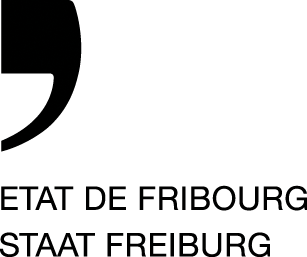 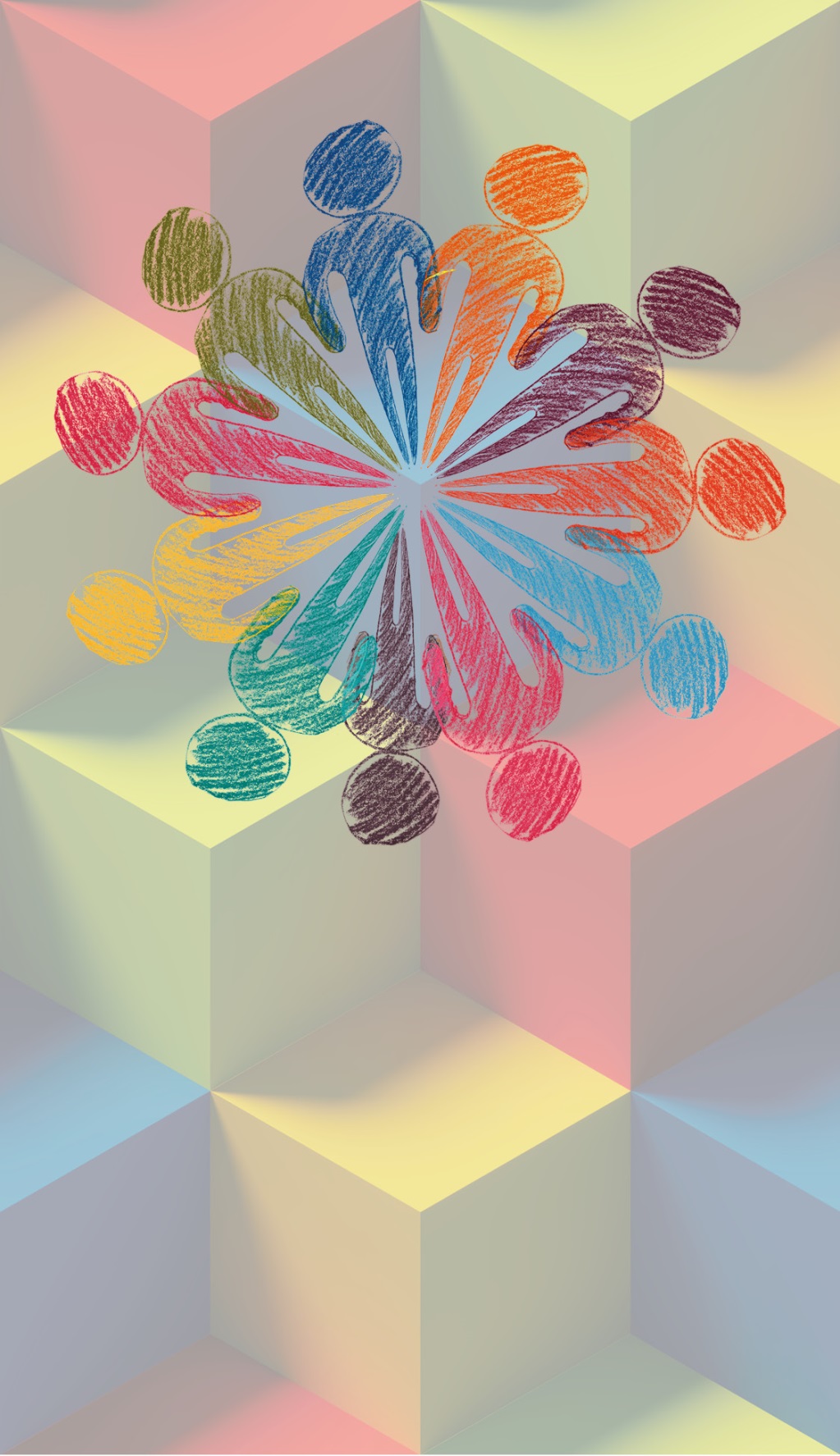 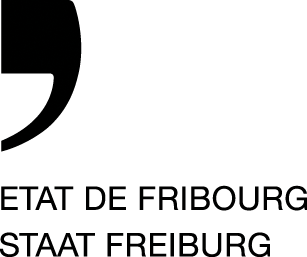 